TLC’s Little Comets Learning CenterOPEN HOUSE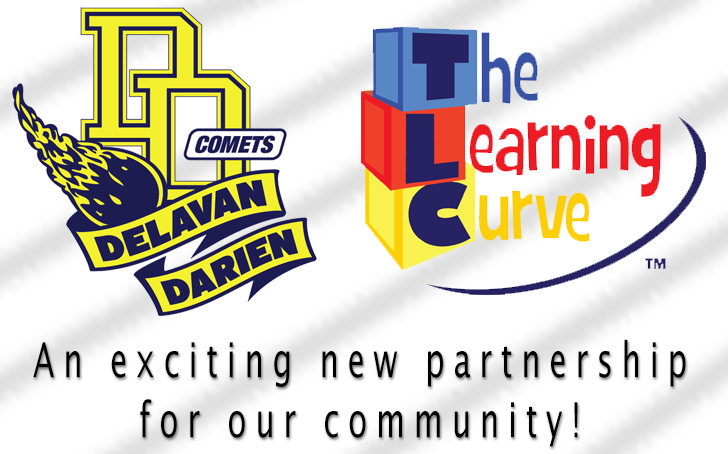 Open House Night:  Wednesday July 24th, 2019When: 2:00pm to 8:00pm Where:  TLC’s Little Comets Learning Center in Wileman Elementary School.  1001 Geneva St.  Delavan Questions: Call 262-723-4504 or email: littlecometslearningcenter1@gmail.comTLC’s Little Comets Learning Center will be opening for business on Thursday August 1st, 2019. We are a high-quality daycare center caring for children 4 weeks to 12 years old. We will be open Monday thru Friday from 5:30am to 6:00pm. COME CHECK US OUT!